Publicado en Murcia el 19/05/2021 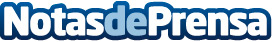 Nuevo servicio de consulta online en Fisiostmurcia, la Clínica de Fisioterapia y Osteopatía en MurciaEn la Clínica de Fisioterapia y Osteopatía Fisiotmurcia ubicada en la Av. Juan Carlos I, 54, Edificio Parque de las Naciones I, 30007, Murcia se encuentra un nuevo servicio de consulta online. Estas consultas online están disponibles para todas aquellas personas que crean que puedan tener una lesión, que quieran aprender ejercicios para mejorar sus dolencias o simplemente, quieran tener la visión de un profesional en Fisioterapia y Osteopatía que les pueda guiar en su tratamiento más leveDatos de contacto:Marta 637 081 466Nota de prensa publicada en: https://www.notasdeprensa.es/nuevo-servicio-de-consulta-online-en Categorias: Medicina Murcia E-Commerce Medicina alternativa http://www.notasdeprensa.es